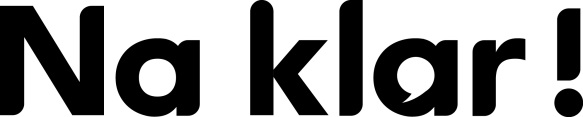 Antwoorden Flotte Frage onderbouw vmbo/havo, week 47, 2019Vorlesetag in Deutschland1. Falsch.2. Richtig.3. Richtig.4. Persönliche Antwort.5. Persönliche Antwort.